S’inscrire via le lien  https://www.zatopekmagazine.com/je-cours/jme-bouge-pour-mon-club/
Lisez attentivement tout ce qui y est spécifié et descendez ensuite tout en bas de la page et cliquez sur inscrpiption…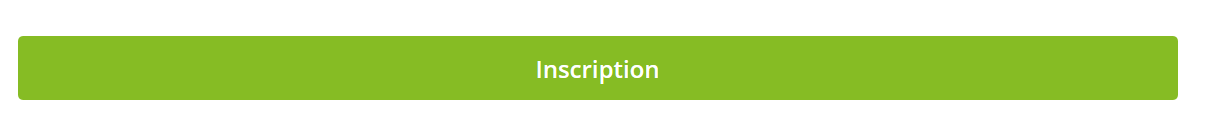 Dans recherche , taper « Altair » ….et ensuite cliquer sur « soutenir »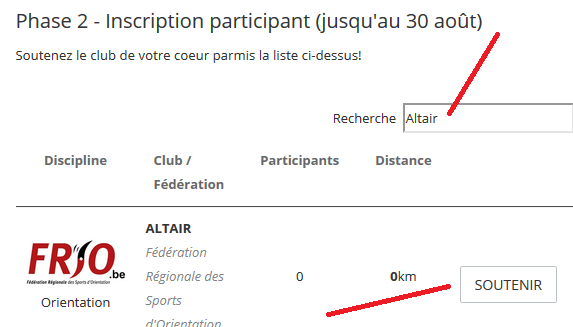 Ensuite  successivement sur « je m’inscris », « je soutiens ce club », « nouvelle inscription »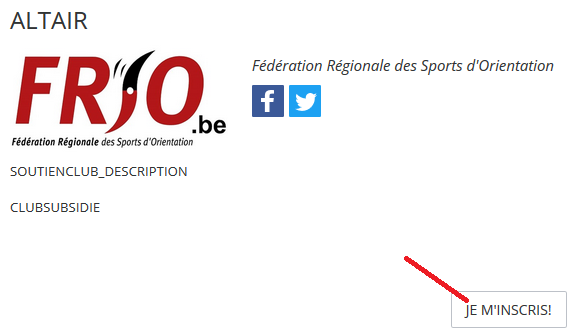 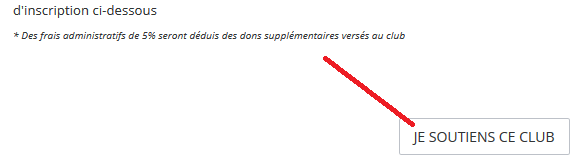 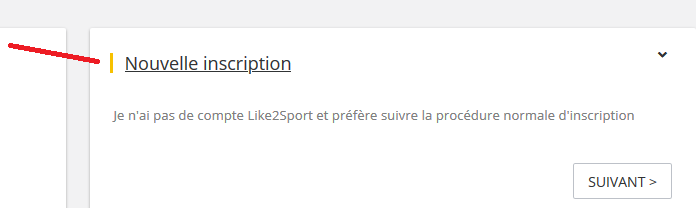 introduire vos données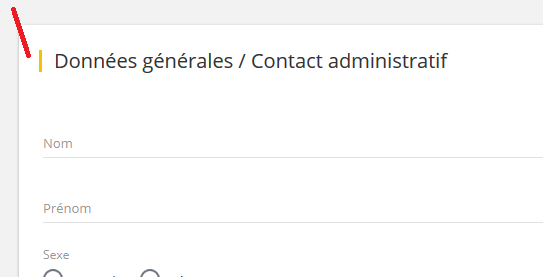 Décharger l’app « Strava » et inscrivez-vous, c’est gratuit (ne pas prendre un abonnement qui est payant)Lier ensuite votre inscription sur J’mebougepourmonclub à Strava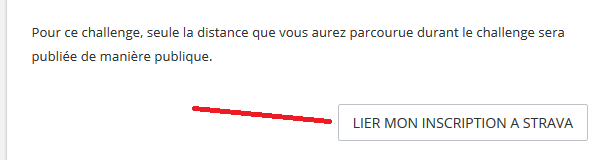 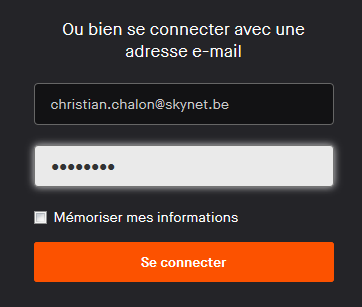 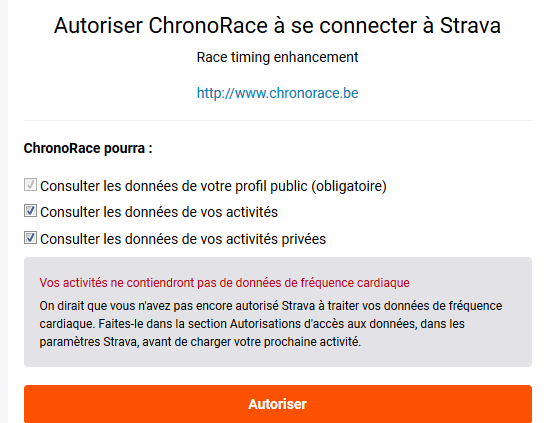 vous êtes prêts pour le challenge du 15/08 au 31/08….Merci d’avance pour votre participation